第28回 埼玉糖尿病教育セミナー≪Web型研修≫【2021年7月3日（土）】埼玉糖尿病教育セミナーは、糖尿病療養指導に関わるメディカルスタッフへの情報提供の場として、　　今回で2８回目を迎えました。世界では、約6秒に一人のペースで糖尿病患者さんが亡くなっていると言われていますが、小児を　　　中心とする１型糖尿病についても非常に大きな問題と認識されています。わが国においては、　　　　　　小児のみならず、成人の１型糖尿病も多い状況ですが、近年、１型糖尿病治療に主として使用される　　　　医療機器（持続血糖モニター、持続皮下インスリン注入ポンプなど）の進歩も著しく、さらに、インスリンと併用する形で一部のSGLT2阻害薬も1型糖尿病患者さんにも使用可能となっており、　　　　　　　　かなり、診療におけるトピックスがございます。そこで、今回のセミナーでは、１型糖尿病を軸として、（必ずしも１型糖尿病患者さんだけでは　　　　　　ありませんが）若い糖尿病患者さんにおける糖代謝異常と妊娠についても取り上げることとしました。「明日からの診療の一助となるセミナー」と確信しておりますので、一人でも多くの皆様の　　　　　　ご参加をお待ち申し上げます。第2８回世話人　島田　朗（埼玉医科大学病院　内分泌内科・糖尿病内科　教授）・・・・・・・・・・・・・・・・・・・・・・・・・・・・・・・・・・・・・・・・・・・・・・・・下記単位は、「日本糖尿病療養指導士認定更新単位」です。・・・・・・・・・・・・・・・・・・・・・・・・・・・・・・・・・・・・・・・・・・・・・・・・　※Web上での事前参加登録をお願いしております。詳しくはお申込みについてをご参照ください。※今回ご参加予定でない方も次回以降のご案内に電子メールを用いさせて頂きますのでお手数では御座いますが、ご登録をお願い致します。日時：２０２１年7月３日（土）会場：なし（Zoom使用によるリモート開催）　  　　　　　　　第2８回 埼玉糖尿病教育セミナー9:30 開始  　　　 開会の辞　　島田　朗 先生  埼玉医科大学病院　内分泌内科・糖尿病内科　教授前半テーマ：「　1型糖尿病　」（9:35～12:50ランチョン含む）１．教育講演１(9:35-10:35)	60分	『　成人発症１型糖尿病患者のtotal care　』	座長：片山  茂裕 　先生　　埼玉医科大学かわごえクリニック　　　　　　　　　　　　 　　 　 演者：三浦　順之助 先生　　東京女子医科大学病院　　　 糖尿病・代謝内科　　　 　　　 准教授２．教育講演2(10:35-11:35)	60分  　『　小児の１型糖尿病にどう対応するか　』	座長：中野 智紀 先生　　　 東埼玉総合病院　 地域糖尿病センター　　　　　　　　  センター長演者：浦上 達彦 先生 　　  日本大学病院　　 小児科　　　　　　　　　　　　　　 　　診療教授1５分休憩３．ランチョンセミナー(11:50-12:50)	60分『　1型糖尿病患者かつ糖尿病専門医として考えていること　』	座長：森本　二郎 先生　　　JCHO埼玉メディカルセンター　　　　　　　　　　　　　　　部長演者：黒田　暁生 先生 　　 徳島大学先端酵素学研究所 　糖尿病臨床・研究開発センター　准教授後半テーマ：「　インスリン療法を円滑に行うために　」（13:00～16:40）４．教育講演3（13:00-14:00）                                   60分                 『　糖尿病合併妊娠、妊娠糖尿病における診断と管理のポイント　』	座長：犬飼  敏彦 先生　　　西部総合病院　　　　　　　　　　 　　　　  　　 　　　　 　院長演者：柳澤　慶香 先生 　 　東京女子医科大学病院　　　 糖尿病・代謝内科   　　 　　　准教授５．教育講演4（14:00-14:30） 　　　　　　　　　　　　　　　　　30分 『　最新機器（CGM,FGM,CSII）をどう活かすか　』		座長：栗原　進　 先生 　 　埼玉医科大学病院　　 　内分泌内科・糖尿病内科    　　　　准教授演者：小出　景子 先生 　 　永寿総合病院　　　　 　糖尿病臨床研究センター　　センター長補佐６．教育講演5（14:30-15:10）                                   40分　『　インスリン療法におけるメディカルスタッフの役割　』		座長：金子　貴美江 先生 　　 　　　　  小川赤十字病院　　　　　　　　　　　　　 　 　看護部演者：木内　恵子　 先生 　　 　　　　  埼玉医科大学病院　　　　　　　　　　　　　    看護部休憩10分７．パネルディスカッション（15:20-16:35）　　　　　　　　　　　75分　テーマ：『　インスリン療法を円滑に行うために　』座長：島田　朗 　先生 　　 　　　　　　埼玉医科大学病院　内分泌内科・糖尿病内科 　　　教授座長：木内　恵子 先生 　　 　　　　 　 埼玉医科大学病院　　　　　　　　　　　　 　  看護部  『　インスリン注射による皮下腫瘤について　』看護師：鈴木　彩子 先生　  　　　　　埼玉医科大学病院　　　　　　　　　　　　　　　看護部　『　インスリンの管理と廃棄　』看護師：糸部　文子 先生 　　　　 　　東松山市立市民病院　　　　　　　　　　　　　　看護部  『　インスリン自己注射手技指導～当院で行なっている支援と課題～　』看護師：大川　雅代 先生 　　　　 　　小川赤十字病院　　　　　　　　　　　　　　　　看護部④　　討論　16:40 終了           閉会の辞   森本　二郎　先生　JCHO埼玉メディカルセンター　　　　部長・・・・・・・・・・・・・・・・・・・・・・・・・・・・・・・・・・・・・・・・・・・・・・日時：２０２1年7月3日（土）　９：30 ～１６：40開催方法：Web配信（Zoom使用）によるリモート開催 共催：埼玉県糖尿病協会　テルモ株式会社　サノフィ株式会社　　後援（予定）：埼玉県、埼玉県医師会、浦和医師会、埼玉県病院薬剤師会、埼玉県薬剤師会、埼玉県看護協会、            埼玉県栄養士会、埼玉県臨床検査技師会、埼玉県糖尿病対策推進会議対象：医師、保健師、看護師、栄養士、薬剤師、臨床検査技師、理学療法士、埼玉県糖尿病療養指導士定員：500名（定員に達し次第申し込み締め切り）本セミナーはWeb型研修のため以下の≪不正参加防止策≫の取り決めが御座いますのであらかじめご了承の程よろしくお願い申し上げます。・視聴時間をカウント致します。・本セミナー開催中のいくつかのキーワードを事後のアンケートを用いてその他のご質問と合わせてお答えいただきます。（キーワードについてのお問い合わせには申し訳御座いませんがお答えしかねます）お申込みについてお申込方法：Web上にて事前参加登録をお願い致します。事前参加登録/当日視聴URL：　https://bit.ly/32DbTms下のQRコードをスマートフォンなどで読み取って頂きますと手間が省けます。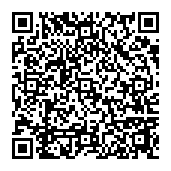 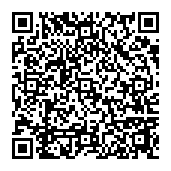  申込締切：２０２１年6月18日（金）※お申込みについてのお願い　昨今の世情を鑑みまして、今後本セミナーに関する各種アナウンスにつきましては、郵送でのご案内を差し控えさせて頂き、電子メールを用いさせて頂く予定でございます。今回及び次回以降もご参加予定の皆さまにおかれましては、メールアドレス等の登録へのご協力を頂けますと幸いです。【次回のご案内のためのメールアドレス登録のみ】　　の場合は、ご所属と職種、お名前、メールアドレス以外は“今回は参加しない”等をご選択頂くか、“なし”とご記入下さい。ご登録頂きました情報は、本セミナー以外の目的では使用いたしません。MAT-JP-2105111-1.0-05/2021